Homework: Read both reading and answer the questions from each reading.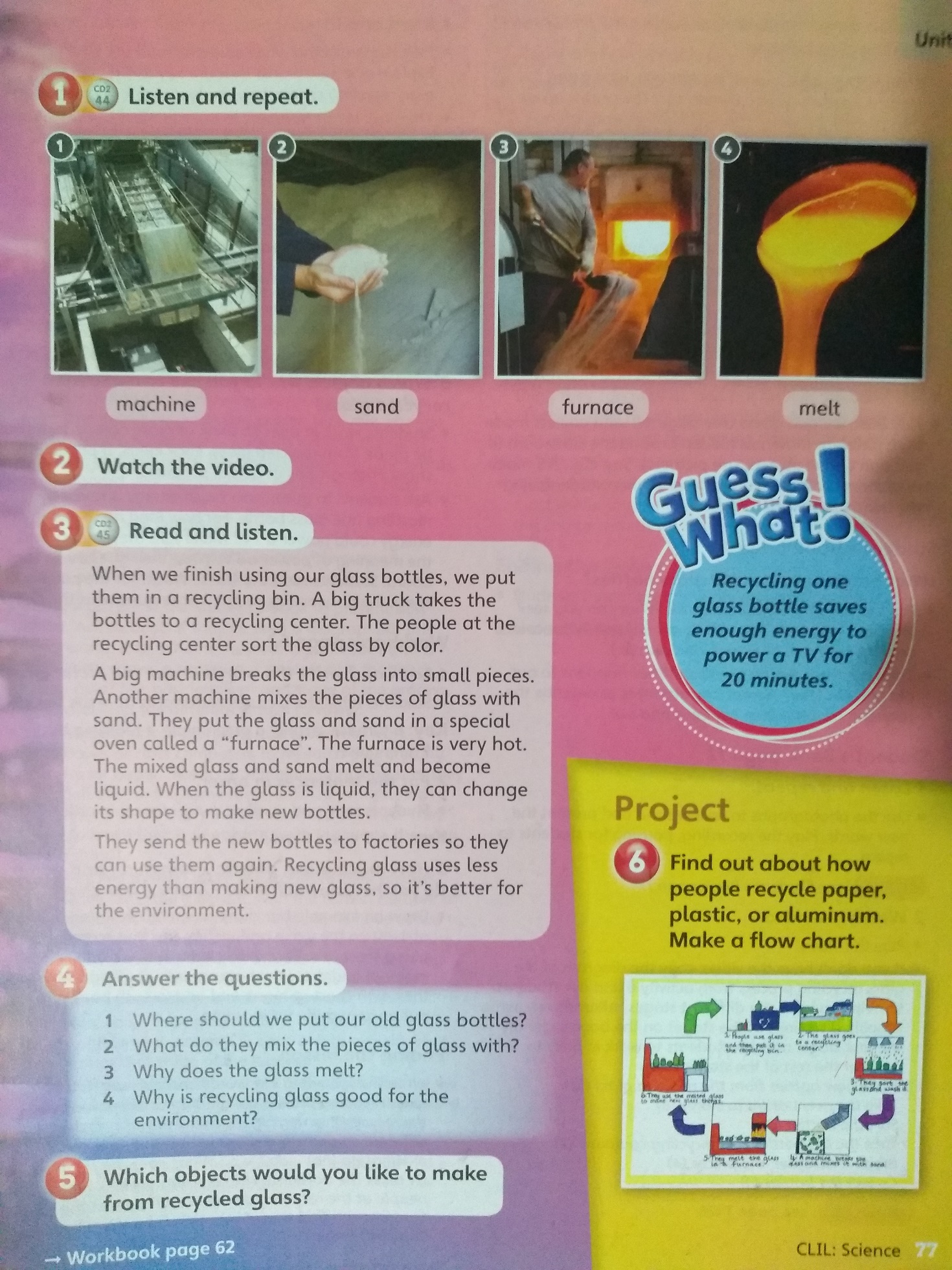 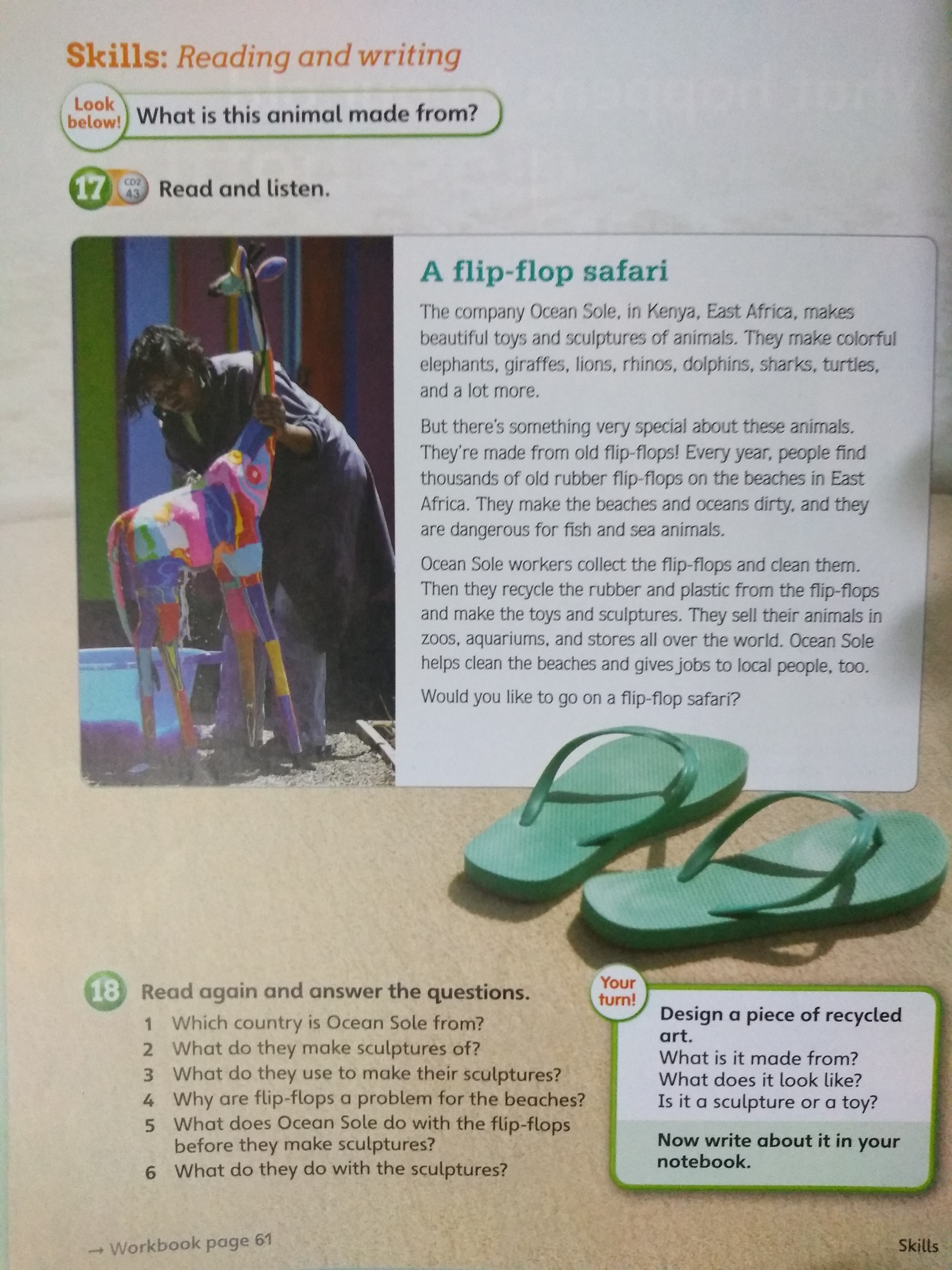 